Vorlage für Ihre SchoolFox-PressemeldungBeispiele für Überschriften:Schluss mit dem Papierchaos an der Schule BeispielhausenDie Beispiel-Schule wird digitalFür Eltern, Lehrkräfte und Schule: einfache Kommunikation mit SchoolFoxBeispiele-Schule kommuniziert ab jetzt über SchoolFox Sichere Daten: Beispiel-Schule nutzt ab sofort SchoolFoxDies waren nur einige Vorschläge – nehmen Sie eine Überschrift davon oder denken Sie sich eine andere aus. :)Das sieht dann zum Beispiel so aus:Schluss mit dem Papierchaos an der Schule BeispielhausenAb in die Zukunft: Ab sofort verwendet die Beispiel-Schule SchoolFox zur sicheren Kommunikation mit den Eltern. Es wird aber nicht nur sicher – vor allem wird es einfacher. 
30. April 2023, 11:32 Uhr von Andrea Muster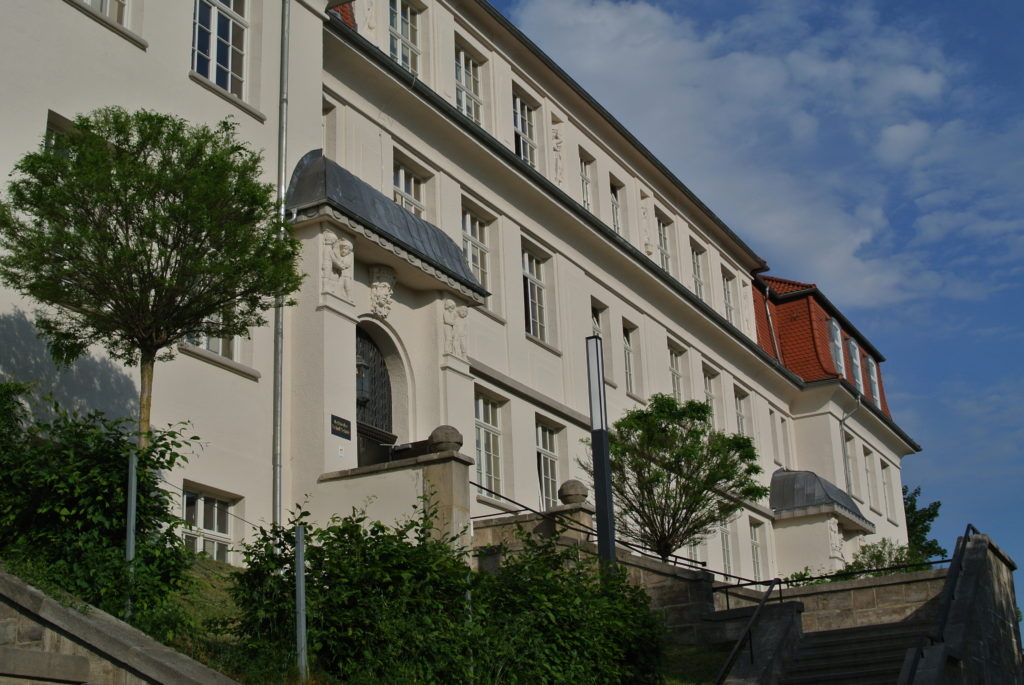 BEISPIELHAUSEN. Verlorene Informationsblätter, unübersichtliche Mitteilungshefte und Chaos bei der Kommunikation. Viele Eltern und Lehrkräfte kennen diese Situationen. Aber damit ist jetzt Schluss! SchoolFox - ein digitales Mitteilungsheft - schafft Abhilfe und schont Nerven auf allen Seiten.„Wir wollten eine digitale Lösung für unsere Schule finden, die einfach, sicher und schnell ist. SchoolFox erfüllt alle diese Eigenschaften und hilft uns dabei, die Kommunikation zwischen Lehrkräften und Eltern zu verbessern und erleichtern. Nebenbei wird auch noch die Umwelt geschont“, sagt Andrea Muster, Hauptverantwortliche für die Einführung.Was ist SchoolFox?SchoolFox ist eine App für Mobiltelefone und Computer, mit der Eltern und Lehrkräfte Nachrichten austauschen können. Diese Nachrichten lassen sich praktischerweise auf Knopfdruck in bis zu 40 Sprachen übersetzen, damit auch Eltern ohne Deutschkenntnisse miteinbezogen werden können. Über die App können auch Elternsprechtage oder Umfragen organisiert werden, außerdem können Dokumente direkt in der App unterschrieben werden. Für dringende Angelegenheiten gibt es eine Notfall-SMS, damit Eltern auch dann informiert sind, wenn gerade kein Internet zur Verfügung steht. All das ist DSGVO-konform und schützt so die Privatsphären von allen Nutzer:innen. Für Lehrkräfte außerdem sehr praktisch: Sie können den Schüler:innen mit dem integrierten Online-Speicher Unterrichtsmaterial zukommen lassen. So werden durch die Digitalisierung die Dinge nicht nur einfacher, sondern auch noch Ressourcen gespart. „An der Beispiel-Schule war die Anschaffung wohlüberlegt und wir sind uns sicher, dass SchoolFox allen Beteiligten helfen wird, den Schulalltag zu vereinfachen“, ist Muster überzeugt.Die App ist für Eltern und Lehrkräfte kostenlos. 